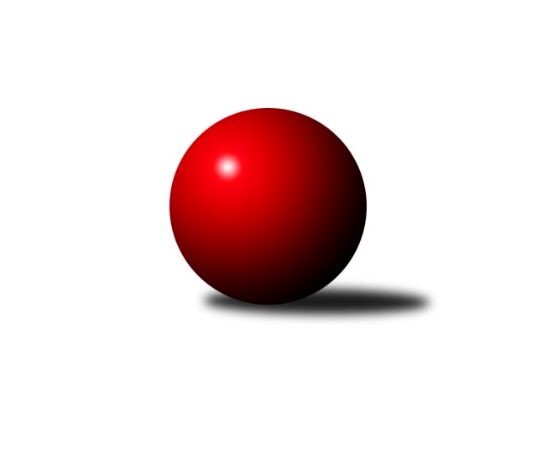 Č.12Ročník 2022/2023	22.1.2023Nejlepšího výkonu v tomto kole: 3411 dosáhlo družstvo: TJ Sokol Mistřín 3. KLM D 2022/2023Výsledky 12. kolaSouhrnný přehled výsledků:TJ Start Jihlava 	- TJ Sokol Šanov 	2:6	3176:3189	13.0:11.0	21.1.Vltavan Loučovice	- KK Vyškov B	6:2	3233:3199	14.5:9.5	21.1.TJ Sokol Slavonice	- TJ Centropen Dačice B	7:1	3292:3238	13.5:10.5	21.1.KK Slavoj Žirovnice 	- TJ Lokomotiva Valtice  	6:2	3298:3235	14.0:10.0	21.1.TJ Sokol Mistřín 	- KK Jihlava B	7:1	3411:3402	15.0:9.0	21.1.KK Jihlava B	- KK Slavoj Žirovnice 	3:5	2958:3281	9.0:15.0	14.1.Domácímu družstvu za tento zápas budou v konečné tabulce odečteny 2 bodyTJ Loko České Budějovice 	- KK Vyškov B	4:4	3161:3199	13.0:11.0	22.1.Tabulka družstev:	1.	TJ Sokol Šanov	11	7	1	3	53.5 : 34.5 	139.5 : 124.5 	 3255	15	2.	TJ Sokol Slavonice	11	7	0	4	53.5 : 34.5 	139.5 : 124.5 	 3290	14	3.	KK Slavoj Žirovnice	11	6	1	4	44.0 : 44.0 	131.5 : 132.5 	 3255	13	4.	TJ Loko České Budějovice	11	5	2	4	49.5 : 38.5 	142.5 : 121.5 	 3262	12	5.	TJ Start Jihlava	11	5	2	4	47.0 : 41.0 	138.5 : 125.5 	 3237	12	6.	TJ Sokol Mistřín	11	5	1	5	48.0 : 40.0 	147.0 : 117.0 	 3226	11	7.	KK Jihlava B	11	5	1	5	43.0 : 45.0 	120.0 : 144.0 	 3264	11*	8.	Vltavan Loučovice	11	3	3	5	37.5 : 50.5 	128.0 : 136.0 	 3204	9	9.	KK Vyškov B	12	4	1	7	37.0 : 59.0 	129.0 : 159.0 	 3249	9	10.	TJ Centropen Dačice B	11	3	2	6	38.0 : 50.0 	128.0 : 136.0 	 3322	8	11.	TJ Lokomotiva Valtice 	11	4	0	7	37.0 : 51.0 	120.5 : 143.5 	 3195	8  * Družstvu KK Jihlava B budou v konečné tabulce odečteny 2 body
Podrobné výsledky kola:	 TJ Start Jihlava 	3176	2:6	3189	TJ Sokol Šanov 	Martin Votava	139 	 138 	 130 	137	544 	 3:1 	 504 	 149	121 	 114	120	Milan Volf	Sebastián Zavřel	118 	 118 	 139 	130	505 	 2:2 	 513 	 129	130 	 131	123	Michal Stieranka	Zdeněk Švehlík	140 	 130 	 120 	148	538 	 1:3 	 560 	 143	146 	 140	131	Jan Zifčák ml.	Jiří Vlach	129 	 113 	 119 	117	478 	 1:3 	 559 	 128	162 	 139	130	Tomáš Červenka	Petr Hlaváček	137 	 143 	 125 	118	523 	 2:2 	 532 	 131	132 	 143	126	Petr Mika	Petr Votava	135 	 150 	 143 	160	588 	 4:0 	 521 	 129	125 	 132	135	Jiří Konvalinkarozhodčí: Šárka VackováNejlepší výkon utkání: 588 - Petr Votava	 Vltavan Loučovice	3233	6:2	3199	KK Vyškov B	Miroslav Šuba	128 	 129 	 146 	152	555 	 3:1 	 533 	 126	134 	 143	130	Tomáš Vejmola	Robert Weis	132 	 140 	 118 	143	533 	 2.5:1.5 	 552 	 132	137 	 145	138	Pavel Vymazal	Josef Gondek	136 	 116 	 162 	134	548 	 3:1 	 532 	 114	148 	 149	121	Tomáš Jelínek	Tomáš Suchánek	128 	 138 	 121 	120	507 	 1:3 	 515 	 132	118 	 124	141	Petr Večerka	Jan Smolena	128 	 138 	 140 	124	530 	 1:3 	 560 	 140	130 	 151	139	Eduard Varga	Libor Dušek	140 	 134 	 158 	128	560 	 4:0 	 507 	 129	123 	 136	119	Jaroslav Zahrádkarozhodčí: Václav Klojda st.Nejlepšího výkonu v tomto utkání: 560 kuželek dosáhli: Eduard Varga, Libor Dušek	 TJ Sokol Slavonice	3292	7:1	3238	TJ Centropen Dačice B	Miroslav Kadrnoška	141 	 128 	 156 	127	552 	 2:2 	 532 	 126	133 	 139	134	Jan Neuvirt	Jiří Ondrák ml.	135 	 128 	 137 	146	546 	 2:2 	 576 	 146	172 	 135	123	Petr Janák	Ladislav Chalupa	114 	 128 	 160 	130	532 	 2:2 	 517 	 125	127 	 134	131	Lukáš Prkna	Pavel Blažek	119 	 146 	 140 	143	548 	 2.5:1.5 	 562 	 155	146 	 128	133	Dušan Rodek	Michal Dostál	135 	 136 	 140 	148	559 	 3:1 	 498 	 124	143 	 105	126	Milan Kabelka	Jiří Matoušek	149 	 150 	 131 	125	555 	 2:2 	 553 	 140	139 	 135	139	Tomáš Bártůrozhodčí: Josef SmažilNejlepší výkon utkání: 576 - Petr Janák	 KK Slavoj Žirovnice 	3298	6:2	3235	TJ Lokomotiva Valtice  	Patrik Solař	154 	 130 	 137 	156	577 	 3:1 	 542 	 150	127 	 150	115	Josef Vařák	Miroslav Čekal	131 	 151 	 129 	132	543 	 1:3 	 564 	 126	169 	 132	137	František Herůfek ml.	David Švéda	136 	 157 	 129 	147	569 	 3:1 	 551 	 121	145 	 125	160	David Stára	František Kožich	129 	 132 	 136 	119	516 	 2:2 	 506 	 114	138 	 124	130	Zdeněk Musil	Pavel Ryšavý	141 	 138 	 121 	127	527 	 1:3 	 539 	 131	145 	 132	131	Jan Herzán	Libor Kočovský	136 	 148 	 144 	138	566 	 4:0 	 533 	 121	143 	 132	137	Robert Herůfekrozhodčí: Kejval PetrNejlepší výkon utkání: 577 - Patrik Solař	 TJ Sokol Mistřín 	3411	7:1	3402	KK Jihlava B	Radek Blaha	152 	 142 	 145 	153	592 	 3:1 	 559 	 139	157 	 123	140	Miroslav Pleskal	Josef Blaha	130 	 151 	 138 	127	546 	 3:1 	 549 	 126	120 	 131	172	Martin Čopák	Zbyněk Bábíček	138 	 164 	 143 	153	598 	 2:2 	 585 	 153	136 	 167	129	Jakub Čopák	Marek Ingr	155 	 133 	 126 	125	539 	 1:3 	 597 	 150	153 	 133	161	Jaroslav Matějka	Martin Fiala	144 	 134 	 152 	133	563 	 3:1 	 542 	 131	128 	 136	147	Matyáš Stránský	Radim Pešl	145 	 145 	 138 	145	573 	 3:1 	 570 	 157	142 	 129	142	Lukáš Novákrozhodčí:  Vedoucí družstevNejlepší výkon utkání: 598 - Zbyněk Bábíček	 KK Jihlava B	2958	3:5	3281	KK Slavoj Žirovnice 	Lukáš Novák	133 	 144 	 127 	141	545 	 2:2 	 539 	 152	125 	 148	114	Libor Kočovský	Martin Čopák	133 	 120 	 154 	126	533 	 1:3 	 530 	 138	126 	 125	141	Miroslav Čekal	Jaroslav Matějka	142 	 150 	 153 	140	585 	 2:2 	 546 	 146	131 	 128	141	David Švéda	Jakub Čopák	140 	 151 	 140 	130	561 	 3:1 	 536 	 133	145 	 117	141	František Kožich	Miroslav Pleskal *1	126 	 131 	 109 	129	495 	 1:3 	 521 	 143	113 	 127	138	František Jakoubek	Matyáš Stránský *2	 	 112 	 127 		239 	 0:4 	 609 	 137	156 	 151	165	Patrik Solařrozhodčí:  Vedoucí družstevDomácímu družstvu za tento zápas budou v konečné tabulce odečteny 2 bodystřídání: *1 od 61. hodu Jaroslav Nedoma, *2 po 60. hodu nikdo nevystřídalNejlepší výkon utkání: 609 - Patrik Solař	 TJ Loko České Budějovice 	3161	4:4	3199	KK Vyškov B	Martin Voltr	119 	 129 	 102 	138	488 	 2:2 	 519 	 114	143 	 142	120	Eduard Varga	Tomáš Reban	126 	 156 	 132 	121	535 	 3:1 	 531 	 124	151 	 124	132	Pavel Vymazal	Jiří Bláha	139 	 127 	 133 	144	543 	 3:1 	 523 	 138	121 	 142	122	Kamil Bednář	Jan Sýkora	134 	 97 	 127 	127	485 	 0:4 	 571 	 143	138 	 147	143	Pavel Zaremba	Zdeněk Kamiš	132 	 166 	 125 	148	571 	 3:1 	 522 	 123	131 	 142	126	Tomáš Vejmola	Lukáš Klojda	134 	 133 	 131 	141	539 	 2:2 	 533 	 136	125 	 146	126	Tomáš Jelínekrozhodčí: Václav Klojda st.Nejlepšího výkonu v tomto utkání: 571 kuželek dosáhli: Pavel Zaremba, Zdeněk KamišPořadí jednotlivců:	jméno hráče	družstvo	celkem	plné	dorážka	chyby	poměr kuž.	Maximum	1.	Josef Brtník 	TJ Centropen Dačice B	574.05	378.5	195.6	2.6	4/6	(591)	2.	Jiří Matoušek 	TJ Sokol Slavonice	572.40	380.0	192.4	2.8	5/6	(592)	3.	Pavel Kabelka 	TJ Centropen Dačice B	572.32	373.7	198.6	2.2	5/6	(617)	4.	Petr Mika 	TJ Sokol Šanov 	569.96	378.8	191.1	4.3	4/5	(632)	5.	Petr Janák 	TJ Centropen Dačice B	569.93	375.4	194.6	3.9	6/6	(589)	6.	Martin Votava 	TJ Start Jihlava 	568.97	373.8	195.1	3.4	6/6	(591)	7.	Petr Votava 	TJ Start Jihlava 	568.61	372.8	195.8	2.9	6/6	(627)	8.	Jaroslav Mihál 	TJ Loko České Budějovice 	565.75	375.2	190.6	3.7	7/7	(616)	9.	Jaroslav Matějka 	KK Jihlava B	564.16	377.5	186.7	4.0	5/6	(601)	10.	Martin Voltr 	TJ Loko České Budějovice 	562.43	372.3	190.2	6.0	6/7	(619)	11.	Josef Gondek 	Vltavan Loučovice	562.33	373.1	189.3	5.1	6/7	(604)	12.	Tomáš Vejmola 	KK Vyškov B	562.10	372.0	190.1	5.2	7/7	(602)	13.	Patrik Solař 	KK Slavoj Žirovnice 	558.90	378.3	180.6	6.4	5/5	(609)	14.	Tomáš Červenka 	TJ Sokol Šanov 	557.83	366.0	191.9	5.0	5/5	(589)	15.	Roman Macek 	TJ Sokol Mistřín 	557.38	369.9	187.5	5.6	4/6	(581)	16.	Jakub Čopák 	KK Jihlava B	555.92	375.6	180.3	4.4	6/6	(585)	17.	Martin Čopák 	KK Jihlava B	555.31	372.4	182.9	5.2	6/6	(598)	18.	Ladislav Chalupa 	TJ Sokol Slavonice	553.43	371.4	182.0	5.1	5/6	(577)	19.	Radim Pešl 	TJ Sokol Mistřín 	553.04	371.0	182.0	3.5	6/6	(603)	20.	Josef Vařák 	TJ Lokomotiva Valtice  	552.70	371.8	180.9	6.1	6/7	(594)	21.	Pavel Vymazal 	KK Vyškov B	552.00	371.2	180.8	5.2	6/7	(603)	22.	David Stára 	TJ Lokomotiva Valtice  	551.95	368.1	183.9	4.4	5/7	(572)	23.	Lukáš Novák 	KK Jihlava B	551.15	367.4	183.8	4.6	5/6	(579)	24.	Matyáš Stránský 	KK Jihlava B	550.55	376.6	174.0	6.2	5/6	(589)	25.	Tomáš Bártů 	TJ Centropen Dačice B	548.89	368.4	180.4	4.2	6/6	(593)	26.	Michal Dostál 	TJ Sokol Slavonice	547.87	367.4	180.5	3.9	5/6	(563)	27.	František Jakoubek 	KK Slavoj Žirovnice 	546.95	370.6	176.4	5.6	5/5	(589)	28.	Lukáš Klojda 	TJ Loko České Budějovice 	546.48	375.1	171.4	6.7	5/7	(577)	29.	Milan Kabelka 	TJ Centropen Dačice B	545.90	367.2	178.7	4.4	4/6	(589)	30.	Libor Kočovský 	KK Slavoj Žirovnice 	545.27	374.6	170.7	7.9	5/5	(662)	31.	Jiří Ondrák  ml.	TJ Sokol Slavonice	545.08	358.8	186.3	5.8	4/6	(555)	32.	Marek Ingr 	TJ Sokol Mistřín 	545.05	360.0	185.1	4.2	6/6	(585)	33.	František Herůfek  ml.	TJ Lokomotiva Valtice  	544.66	370.7	174.0	7.6	7/7	(575)	34.	Jiří Vlach 	TJ Start Jihlava 	544.58	361.6	183.0	5.0	4/6	(570)	35.	Milan Volf 	TJ Sokol Šanov 	543.80	367.4	176.5	7.1	4/5	(568)	36.	David Drobilič 	TJ Sokol Slavonice	543.79	366.5	177.3	5.3	6/6	(577)	37.	Jiří Konvalinka 	TJ Sokol Šanov 	543.45	361.1	182.4	5.1	4/5	(592)	38.	Miroslav Pleskal 	KK Jihlava B	542.35	367.6	174.8	5.3	4/6	(597)	39.	Miroslav Šuba 	Vltavan Loučovice	542.10	370.5	171.6	6.1	6/7	(587)	40.	Jaroslav Suchánek 	Vltavan Loučovice	541.80	366.3	175.5	5.4	5/7	(576)	41.	Tomáš Jelínek 	KK Vyškov B	541.31	371.8	169.5	7.7	6/7	(584)	42.	František Kožich 	KK Slavoj Žirovnice 	541.20	359.3	182.0	5.3	5/5	(559)	43.	Miroslav Kadrnoška 	TJ Sokol Slavonice	539.57	372.9	166.7	4.8	6/6	(585)	44.	Jan Zifčák  ml.	TJ Sokol Šanov 	539.44	361.9	177.6	6.1	5/5	(591)	45.	Martin Fiala 	TJ Sokol Mistřín 	538.86	356.1	182.8	3.3	6/6	(575)	46.	Kamil Bednář 	KK Vyškov B	538.73	373.7	165.0	6.7	5/7	(565)	47.	Robert Weis 	Vltavan Loučovice	538.08	371.4	166.7	7.0	6/7	(572)	48.	Pavel Blažek 	TJ Sokol Slavonice	537.50	361.3	176.2	5.5	6/6	(558)	49.	Roman Doležal 	TJ Start Jihlava 	537.07	364.9	172.2	4.0	6/6	(588)	50.	Petr Valášek 	TJ Sokol Mistřín 	535.95	364.8	171.2	5.5	5/6	(605)	51.	Jan Smolena 	Vltavan Loučovice	534.30	363.4	170.9	8.5	6/7	(563)	52.	Jan Neuvirt 	TJ Centropen Dačice B	534.04	362.0	172.0	6.6	5/6	(560)	53.	Lukáš Prkna 	TJ Centropen Dačice B	532.05	356.0	176.1	6.0	5/6	(565)	54.	Michal Stieranka 	TJ Sokol Šanov 	530.35	362.7	167.7	7.0	5/5	(547)	55.	Petr Hlaváček 	TJ Start Jihlava 	527.90	362.2	165.7	6.9	6/6	(561)	56.	David Švéda 	KK Slavoj Žirovnice 	527.77	360.2	167.6	4.6	5/5	(586)	57.	Eduard Varga 	KK Vyškov B	527.00	372.3	154.7	11.0	6/7	(563)	58.	Libor Dušek 	Vltavan Loučovice	525.50	373.3	152.2	8.5	6/7	(560)	59.	Pavel Ryšavý 	KK Slavoj Žirovnice 	525.42	353.1	172.3	7.1	4/5	(572)	60.	Jan Herzán 	TJ Lokomotiva Valtice  	524.29	365.3	159.0	8.4	7/7	(552)	61.	Zdeněk Musil 	TJ Lokomotiva Valtice  	523.56	352.7	170.9	6.5	6/7	(550)	62.	Jan Sýkora 	TJ Loko České Budějovice 	520.40	358.2	162.2	5.8	5/7	(555)	63.	Radek Blaha 	TJ Sokol Mistřín 	520.30	353.9	166.4	5.9	6/6	(622)	64.	Sebastián Zavřel 	TJ Start Jihlava 	520.08	352.7	167.4	7.1	4/6	(546)	65.	Robert Herůfek 	TJ Lokomotiva Valtice  	515.05	360.0	155.1	10.1	5/7	(559)	66.	Josef Blaha 	TJ Sokol Mistřín 	514.25	353.2	161.1	6.4	5/6	(603)		Zbyněk Bábíček 	TJ Sokol Mistřín 	581.00	395.5	185.5	6.0	2/6	(598)		Dušan Rodek 	TJ Centropen Dačice B	562.00	359.0	203.0	2.0	1/6	(562)		Zdeněk Kamiš 	TJ Loko České Budějovice 	556.89	375.0	181.9	3.4	3/7	(571)		Jan Večerka 	KK Vyškov B	555.56	368.4	187.2	4.7	4/7	(598)		Miroslav Čekal 	KK Slavoj Žirovnice 	551.33	369.9	181.4	5.7	3/5	(565)		Roman Krůza 	TJ Lokomotiva Valtice  	548.33	368.7	179.7	6.0	3/7	(561)		Aleš Procházka 	TJ Sokol Šanov 	545.00	364.0	181.0	5.0	1/5	(545)		Tomáš Reban 	TJ Loko České Budějovice 	544.33	375.5	168.8	7.3	3/7	(570)		Václav Klojda  ml.	TJ Loko České Budějovice 	543.75	367.0	176.8	5.0	4/7	(570)		Roman Mlynarik 	TJ Lokomotiva Valtice  	543.67	373.2	170.5	7.8	3/7	(573)		Pavel Zaremba 	KK Vyškov B	541.00	361.7	179.3	8.2	4/7	(574)		Jiří Bláha 	TJ Loko České Budějovice 	534.00	371.7	162.3	9.3	3/7	(556)		Petr Bakaj 	TJ Sokol Šanov 	532.50	360.5	172.0	5.3	2/5	(557)		Ivan Torony 	TJ Sokol Šanov 	532.00	367.0	165.0	9.0	1/5	(532)		Tomáš Dejmek 	KK Jihlava B	531.00	366.0	165.0	9.0	1/6	(531)		Martin Jirkal 	Vltavan Loučovice	528.00	350.0	178.0	5.0	1/7	(528)		Pavel Černý 	TJ Loko České Budějovice 	524.00	351.5	172.5	5.5	4/7	(546)		Jiří Douda 	TJ Loko České Budějovice 	523.00	356.3	166.7	5.7	3/7	(563)		Jiří Poláček 	TJ Start Jihlava 	522.00	372.0	150.0	5.0	1/6	(522)		Jaroslav Klimentík 	TJ Sokol Šanov 	516.00	358.3	157.7	9.8	3/5	(550)		Petr Večerka 	KK Vyškov B	515.00	354.0	161.0	7.0	1/7	(515)		Martin Dolák 	KK Jihlava B	510.67	347.8	162.8	5.7	2/6	(555)		Tomáš Polánský 	TJ Loko České Budějovice 	509.00	344.0	165.0	10.0	1/7	(509)		Jaroslav Zahrádka 	KK Vyškov B	507.00	348.0	159.0	6.0	1/7	(507)		Tomáš Suchánek 	Vltavan Loučovice	501.50	335.0	166.5	3.5	2/7	(507)		Zdeněk Švehlík 	TJ Start Jihlava 	492.44	343.1	149.3	8.3	3/6	(538)		Robert Gecs 	TJ Lokomotiva Valtice  	461.00	331.0	130.0	11.0	1/7	(461)		Zbyněk Škoda 	TJ Lokomotiva Valtice  	449.00	321.0	128.0	17.0	1/7	(449)Sportovně technické informace:Starty náhradníků:registrační číslo	jméno a příjmení 	datum startu 	družstvo	číslo startu24857	Jaroslav Nedoma	14.01.2023	KK Jihlava B	1x26287	Tomáš Suchánek	21.01.2023	Vltavan Loučovice	1x22182	Petr Večerka	21.01.2023	KK Vyškov B	1x17935	Pavel Zaremba	22.01.2023	KK Vyškov B	1x14304	Zbyněk Bábíček	21.01.2023	TJ Sokol Mistřín 	1x23693	Jaroslav Zahrádka	21.01.2023	KK Vyškov B	1x
Hráči dopsaní na soupisku:registrační číslo	jméno a příjmení 	datum startu 	družstvo	9147	Zdeněk Švehlík	21.01.2023	TJ Start Jihlava 	Program dalšího kola:13. kolo4.2.2023	so	9:30	KK Jihlava B - KK Vyškov B	4.2.2023	so	10:00	TJ Loko České Budějovice  - TJ Start Jihlava 	4.2.2023	so	10:00	TJ Centropen Dačice B - TJ Sokol Mistřín 				-- volný los -- - Vltavan Loučovice	4.2.2023	so	16:00	TJ Lokomotiva Valtice   - TJ Sokol Slavonice	Nejlepší šestka kola - absolutněNejlepší šestka kola - absolutněNejlepší šestka kola - absolutněNejlepší šestka kola - absolutněNejlepší šestka kola - dle průměru kuželenNejlepší šestka kola - dle průměru kuželenNejlepší šestka kola - dle průměru kuželenNejlepší šestka kola - dle průměru kuželenNejlepší šestka kola - dle průměru kuželenPočetJménoNázev týmuVýkonPočetJménoNázev týmuPrůměr (%)Výkon1xZbyněk BábíčekMistřín5984xPetr VotavaStart Jihlava108.545883xJaroslav MatějkaJihlava5972xPetr JanákDačice107.625763xRadek BlahaMistřín5921xZbyněk BábíčekMistřín105.735984xPetr VotavaStart Jihlava5883xJaroslav MatějkaJihlava105.565973xJakub ČopákJihlava5851xDušan RodekDačice105.015623xPatrik SolařŽirovnice 5773xRadek BlahaMistřín104.67592